      Service de collecte et traitement des déchets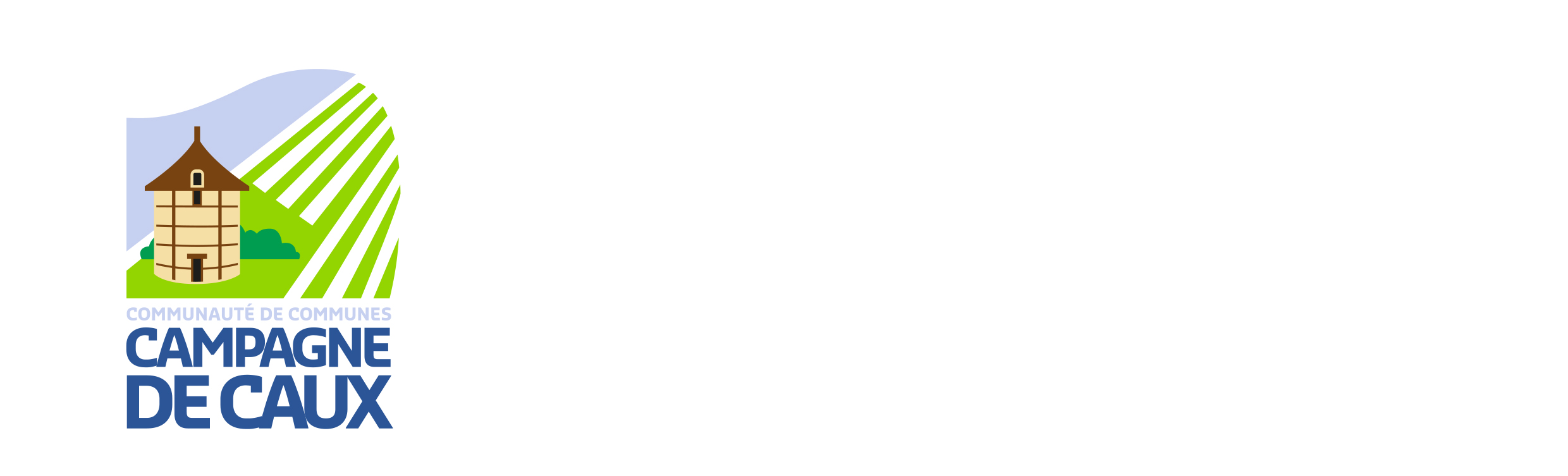 			Inscription ou déménagement des professionnelsDétails des conditions de facturation, de déclaration de changement de situation ou réclamations à retrouver dans le règlement REOM en vigeur disponible en ligne ou à l’accueil.Ancienne adresse du site ou siège social : ………………………………………………………………………………………………………………………………………………….……………………….………………………………………………………………………………………………………………………….…………………….…………………………Nouvelle adresse :………………………………………………………………………………………………………………………………………………….……………………….………………………………………………………………………………………………………………………….…………………….…………………………Téléphone : ……………………………………………………………………… Mail : …………………………………………………………………….Numéro de SIRET : ………………………………….Date de la modification : ……/…… /20….. Fournir justificatifs* voir au dos Si vous arrivez sur le territoire :  Volumes des bacs demandés :Nombre de badges d’accès à la déchèterie : …………….Si vous déménagez à l’intérieur du territoire : J’ai conservé mes anciens bacs estampillés « Campagne de Caux ». -Numéro bac gris :				-Numéro bac jaune : J’ai laissé les bacs estampillés « Campagne de Caux » à mon ancienne adresse. -Numéro bac gris :				-Numéro bac jaune : J’ai pris les bacs estampillés « Campagne de Caux » de ma nouvelle adresse. -Numéro bac gris :				-Numéro bac jaune : Mes bacs sont collectifs.  Je n’ai pas de bacs (hors secteurs collectifs)Si vous n’avez pas de bacs, faites votre demande dans le tableau ci-dessus.Information concernant le badge d’accès aux déchetteries : Je garde mon badge car je reste sur le territoire de Campagne de Caux.  Je retourne mon badge n°………………….. car je quitte le territoire de Campagne de Caux.  Je souhaite obtenir un badge.  Date et Signature :  								Pensez à prévenir votre mairie.*Justificatifs (concernant le logement du territoire uniquement)Pour tout changement de situation, joindre un RIB.Si vous quittez le territoire et ne restituez pas votre badge, ainsi que vos bacs ces derniers vous seront facturés.En cas de contestation concernant la date d'arrivée ou de départ, la catégorie : contacter votre mairie.Pour les questions relatives au règlement : contacter le Trésor Public de Fécamp.Pour tout renseignement : REOM, bacs et badges, accueil@campagne-de-caux.frLes informations recueillies sur ce formulaire sont enregistrées dans un fichier informatisé par  pour établir les factures ou titres de recettes pour la redevance d’enlèvement des ordures ménagères et gérer les comptes des personnes concernées. La base légale du traitement est la Délibération n°1980-018 du 06/05/1980 concernant les traitements automatisés d'informations nominatives relatifs à la mise en recouvrement de certaines taxes et redevances par les collectivités territoriales et les établissements publics les regroupant. Les données collectées seront communiquées aux seuls destinataires suivants : le service rudologie, le logiciel Proflux de Cosoluce et dans ce cas le service maintenance, le Trésor Public de Fécamp. Les données sont conservées pendant la durée d’habitation sur le territoire de Campagne de Caux. Vous pouvez accéder aux données vous concernant, les rectifier, demander leur effacement ou exercer votre droit à la limitation du traitement de vos données. Pour exercer ces droits ou pour toute question sur le traitement de vos données dans ce dispositif, vous pouvez contacter le délégué en charge de faire respecter vos droits, accueil@campagne-de-caux.fr pour ADICO ou auprès du service rudologie. Si vous estimez, après nous avoir contactés, que vos droits « Informatique et Libertés » ne sont pas respectés, vous pouvez adresser une réclamation à la CNIL.RAISON SOCIALE :Nom Prénom :N° Facture REOM :BACS GRIS OMBACS JAUNES CSVOLUMEQUANTITEVOLUMEQUANTITE120 L120 L180 L180 L240 L240 L660 L360 L660 LCHANGEMENTS DE SITUATIONJUSTIFICATIFSDEMENAGEMENTJustificatif du propriétaire du localOu attestation de vente et remplaçantNouvelle adresseArrêt facturation à la date de retour du badge, des bacs et justificatifsEmménagement en cours d’annéeEtat des lieux d’entrée ou attestation d’achatLocal inoccupé pour travaux ou non utilisation du service publicPour la totalité des déchetsJustificatif du recours à un organisme privé agréé pour la collecte et l’élimination de tous les déchetsArret facturation  à la date du retour du badge, des bacs et justificatifs